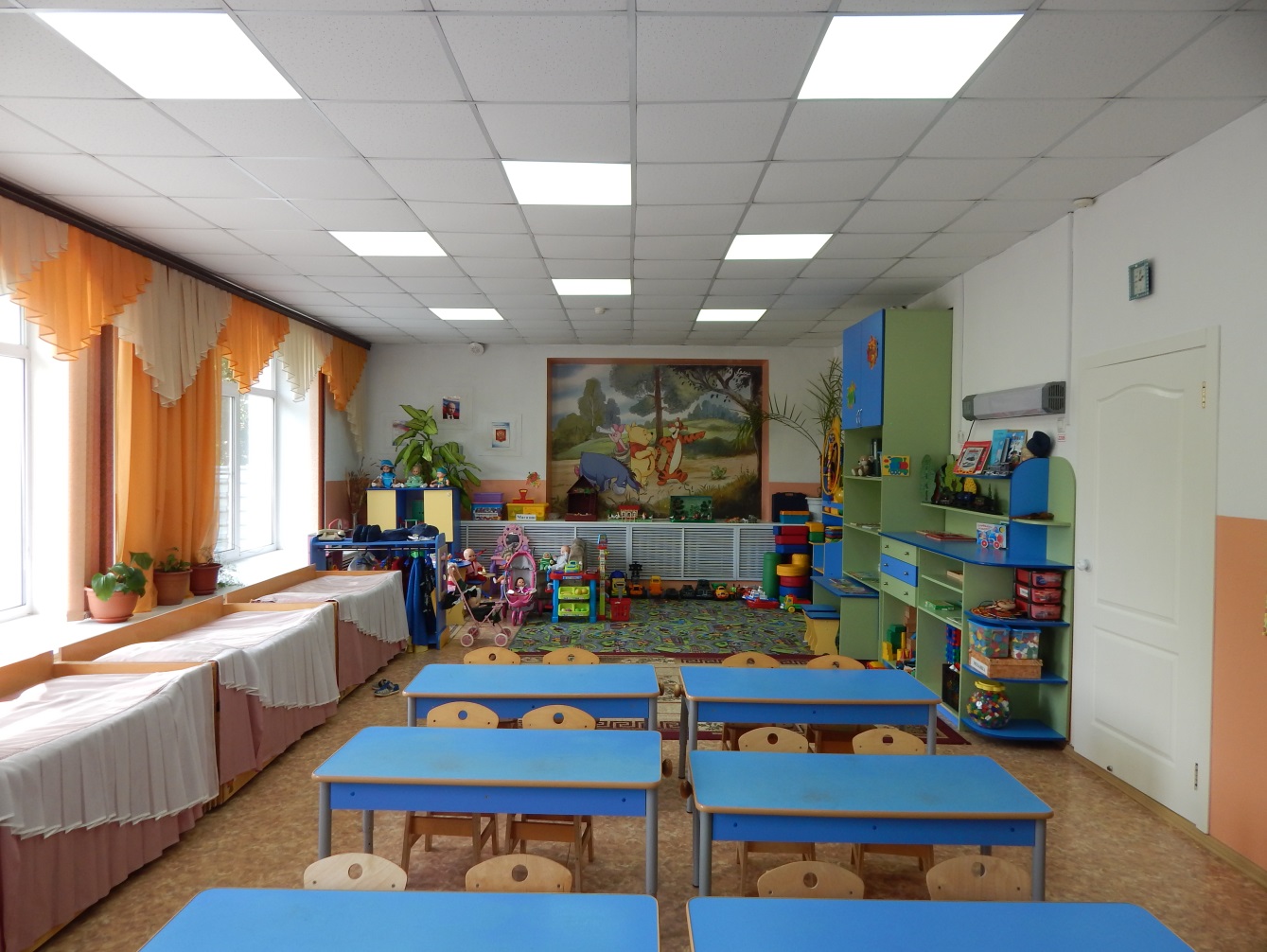   Детский сад № 172 ОАО «РЖД». Дошкольная группа.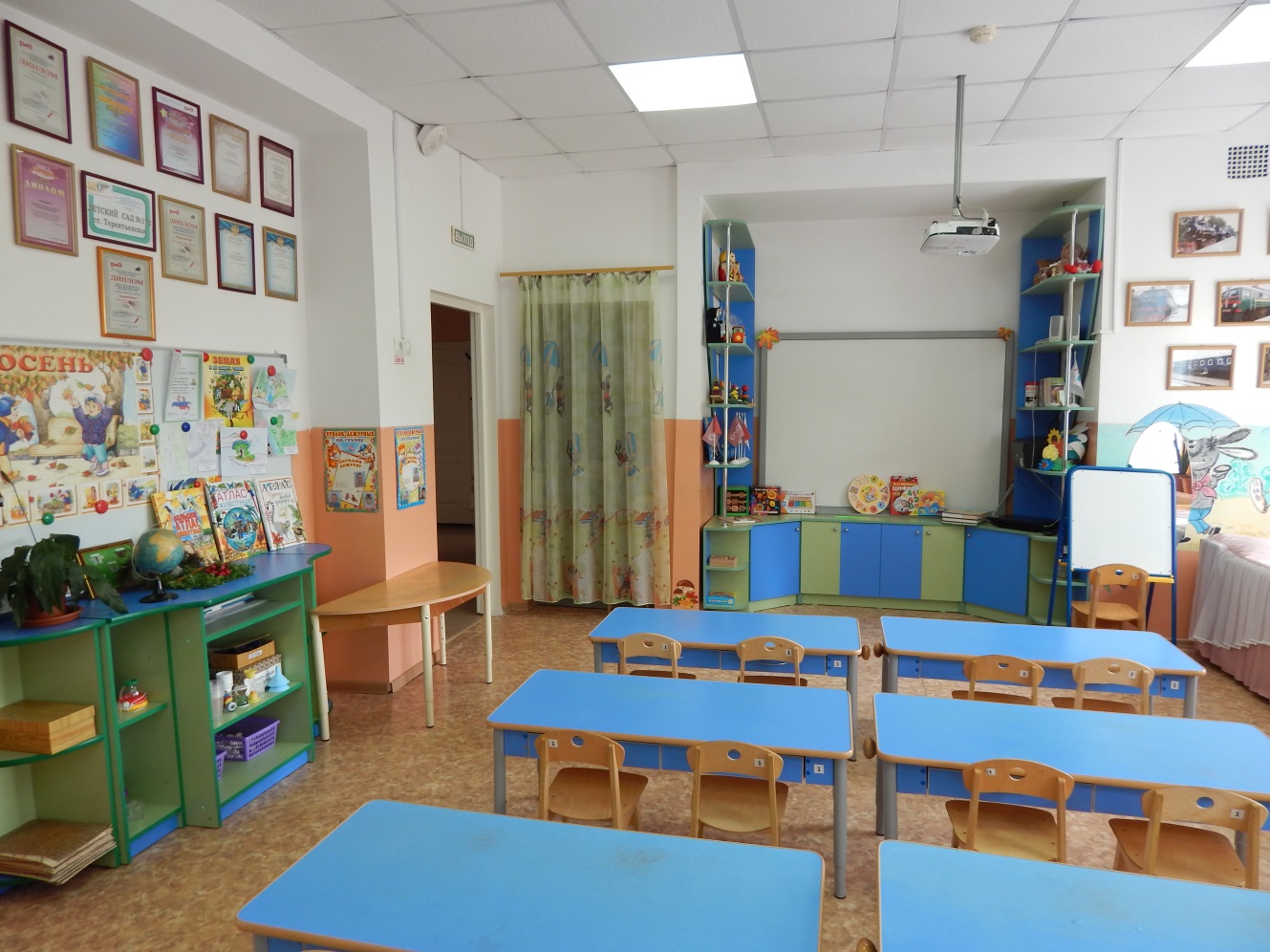 Детский сад № 172 ОАО «РЖД». Дошкольная группа.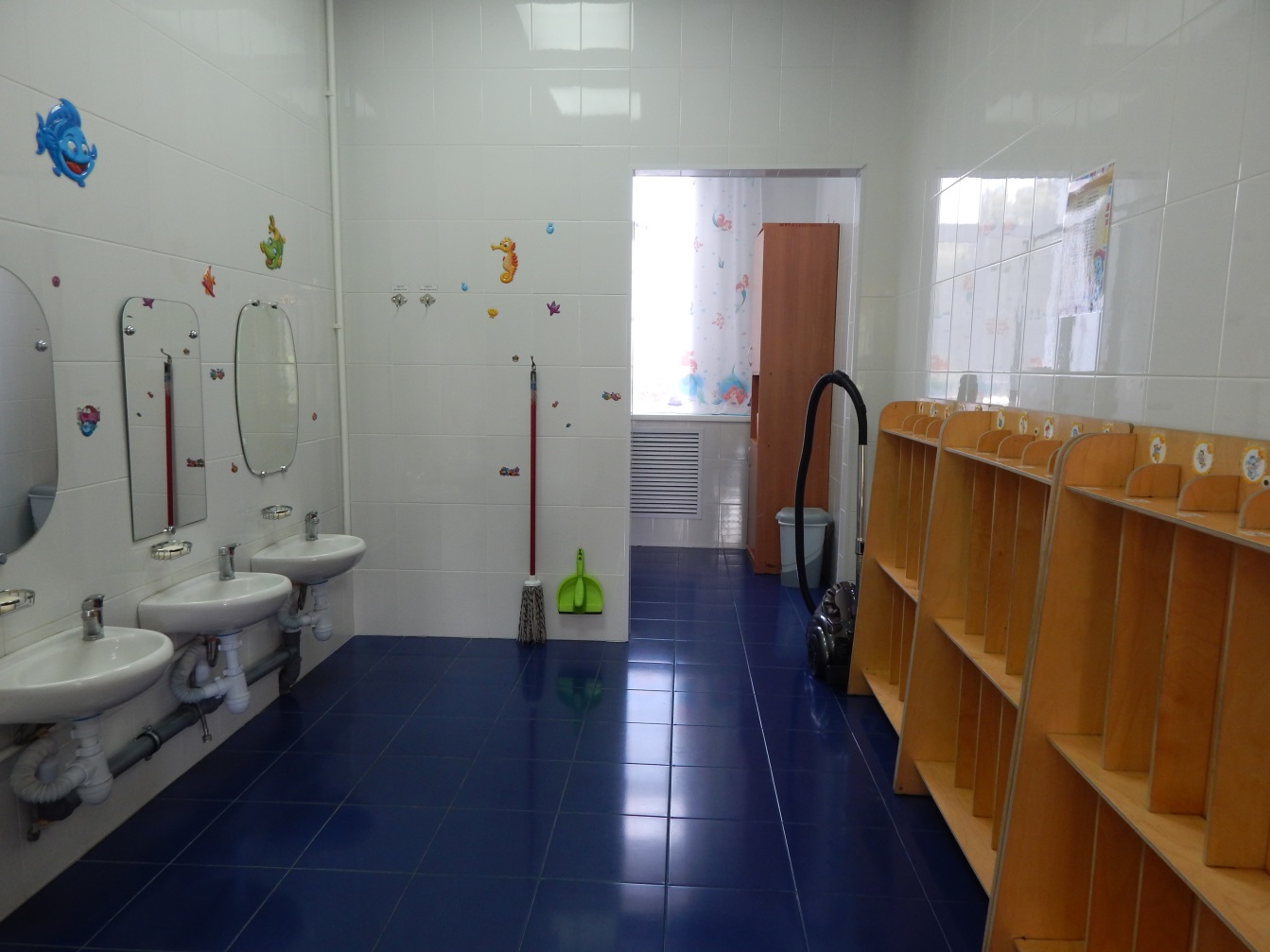 Детский сад № 172 ОАО «РЖД». Умывальная, дошкольная группа.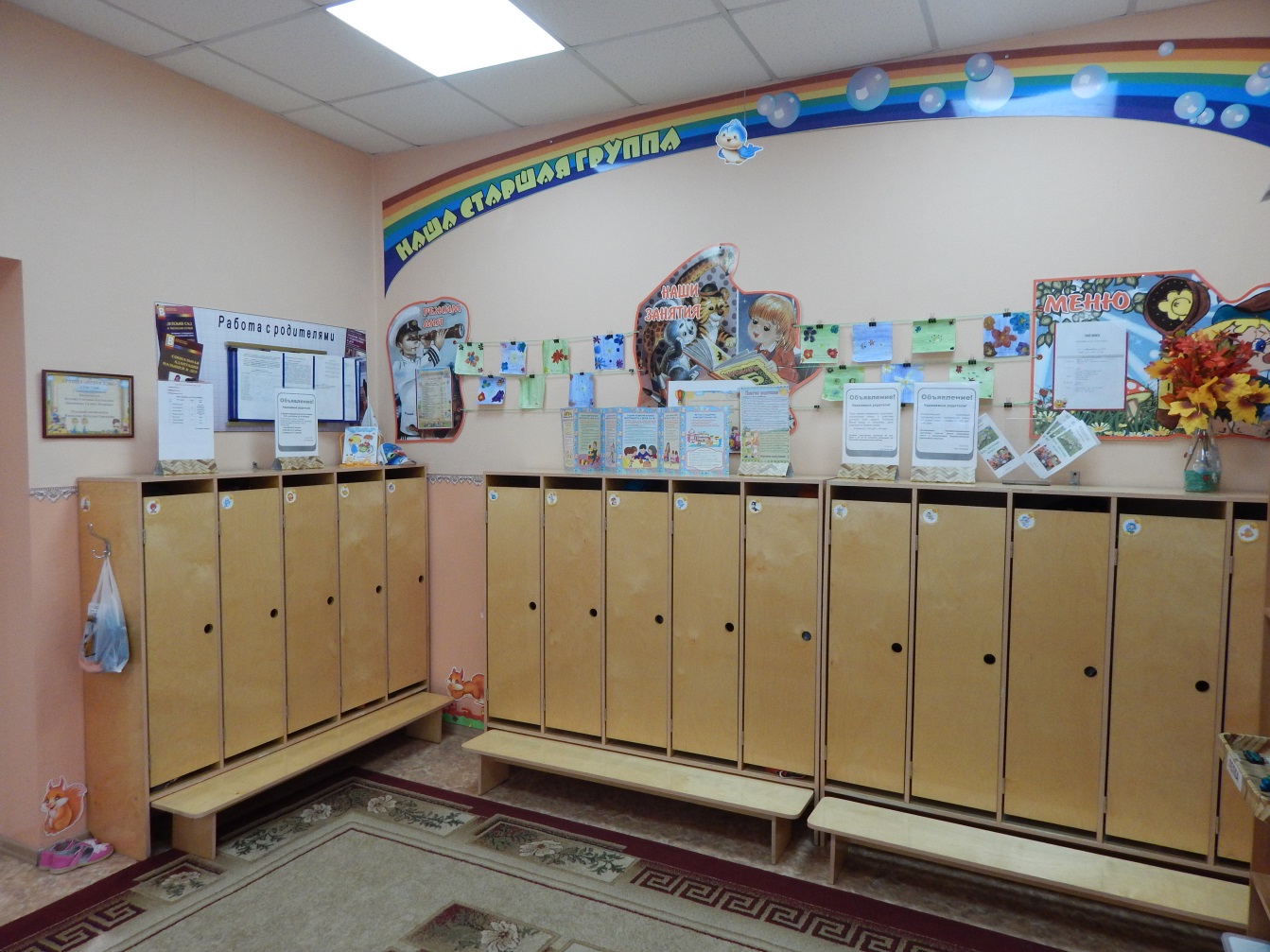 Детский сад № 172 ОАО «РЖД». Приемная, дошкольная группа.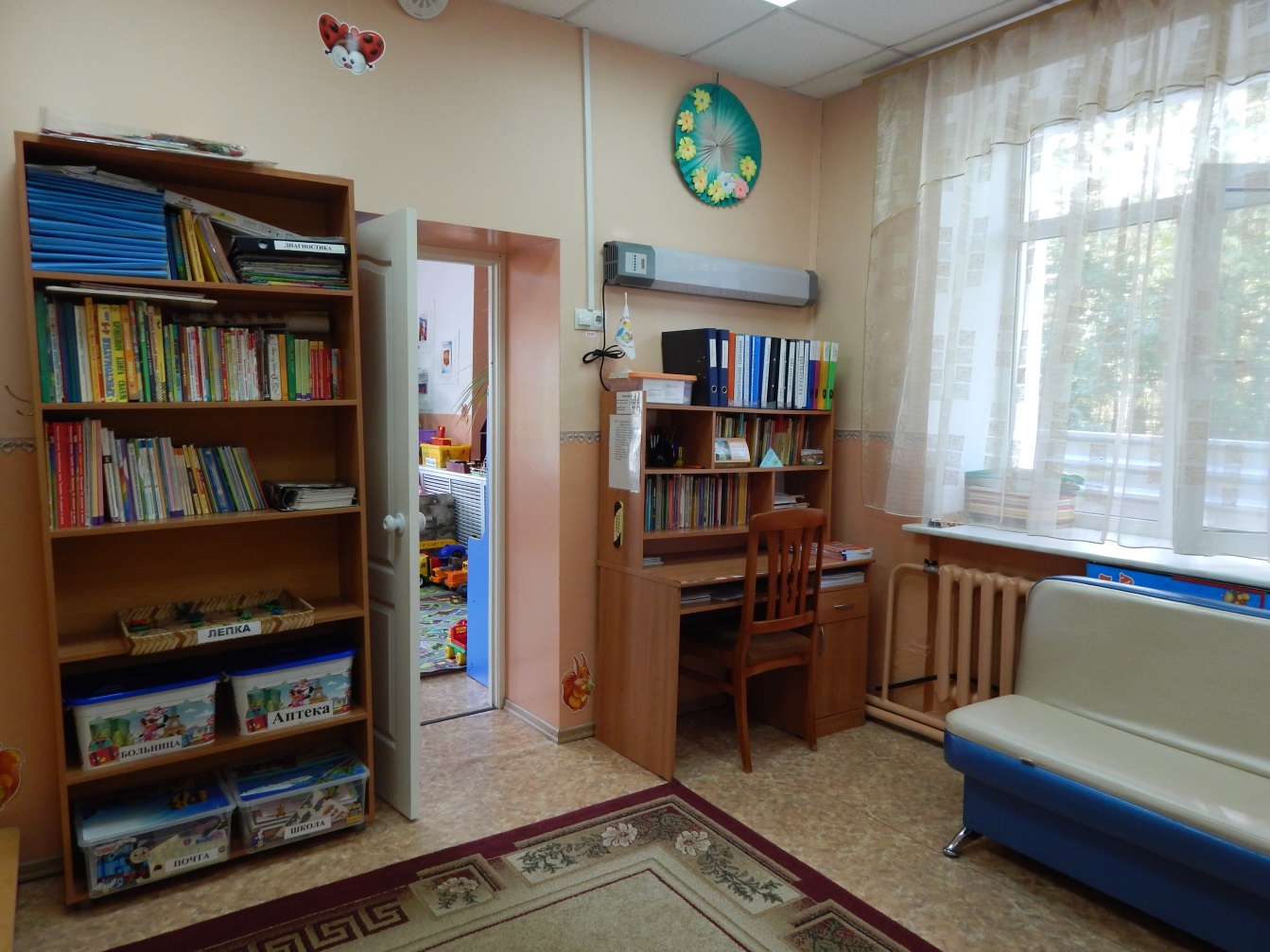 Детский сад № 172 ОАО «РЖД». Приемная, дошкольная группа.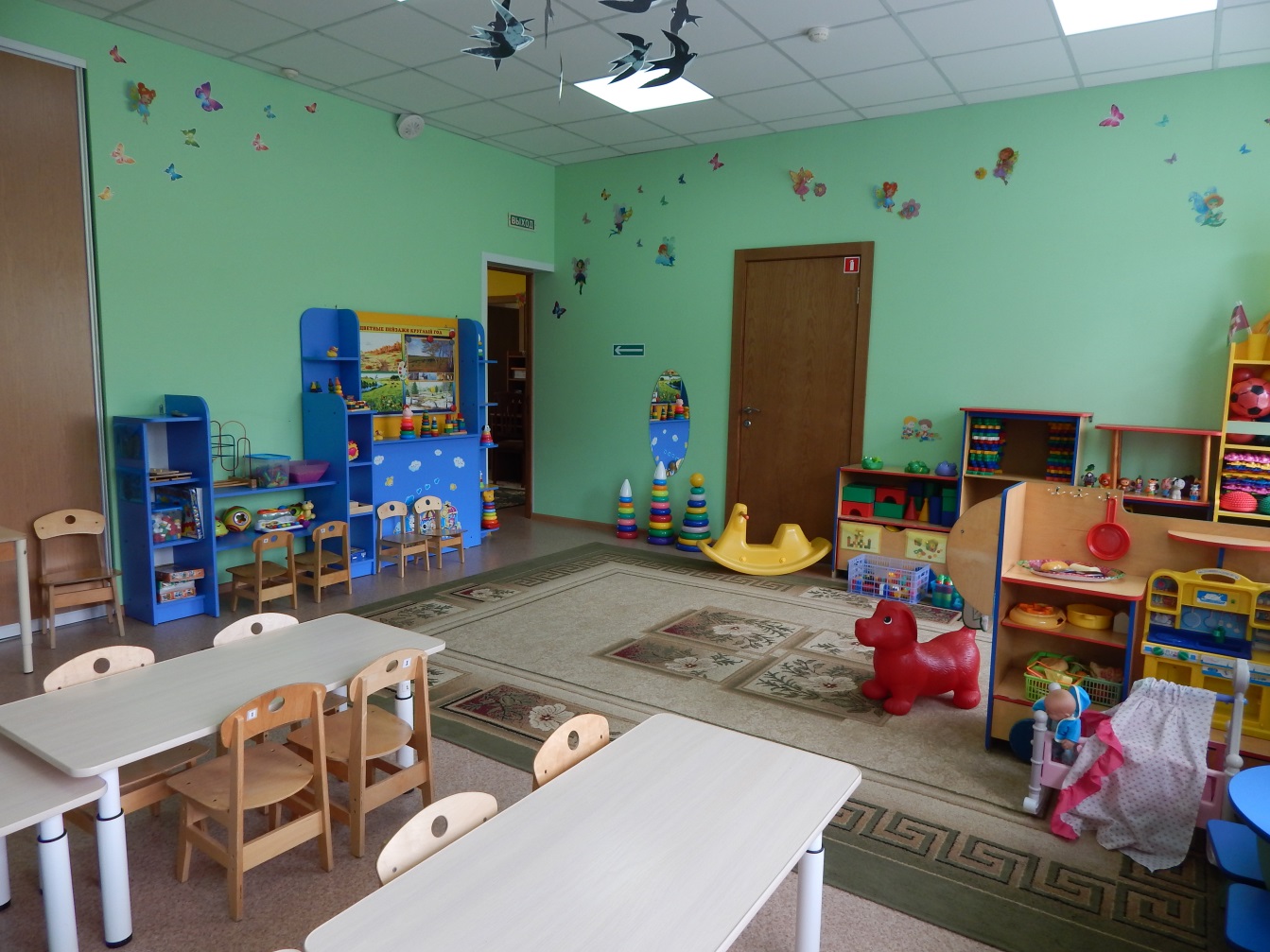 Детский сад № 172 ОАО «РЖД». Ясельная группа.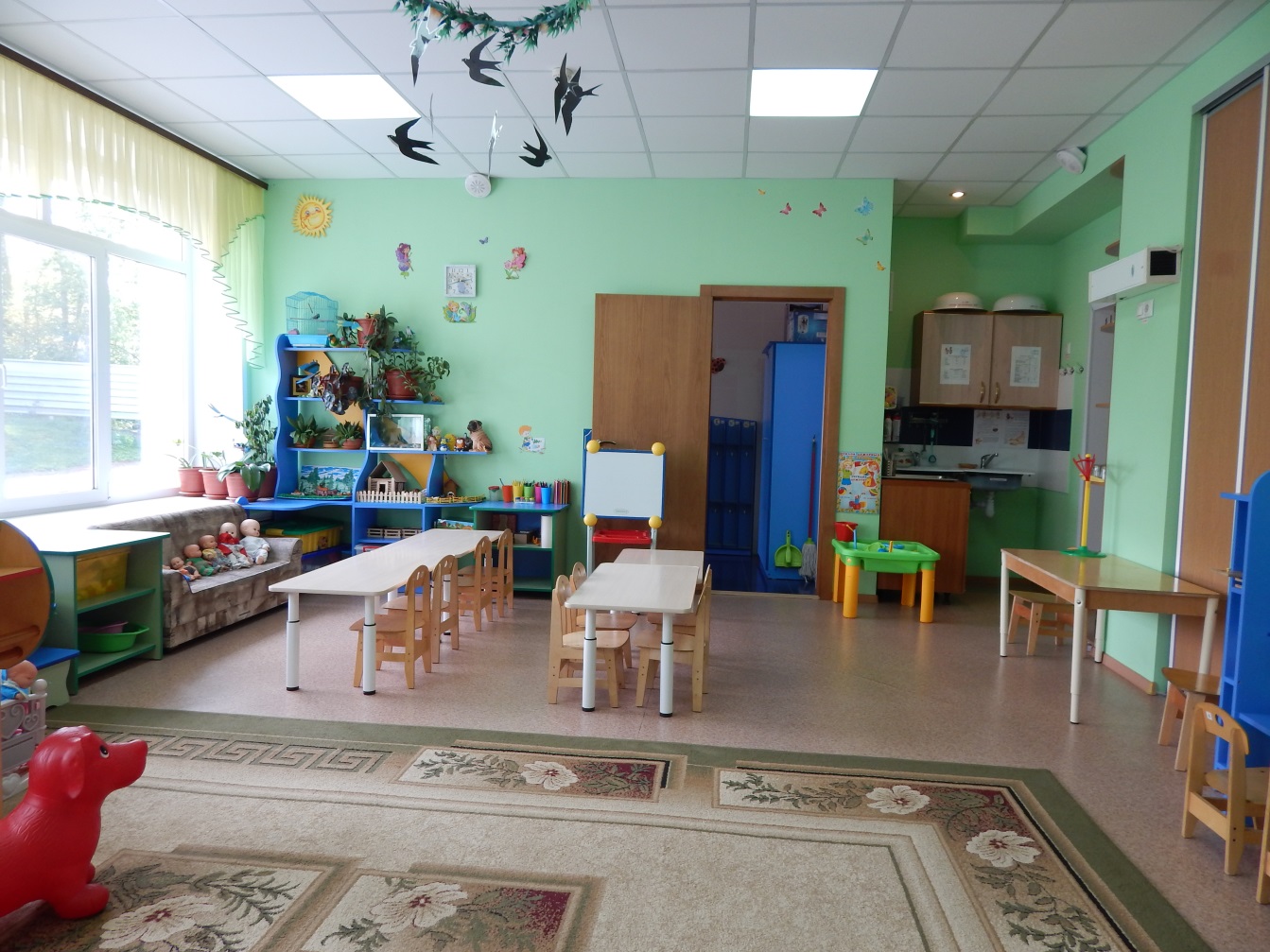 Детский сад № 172 ОАО «РЖД». Ясельная группа.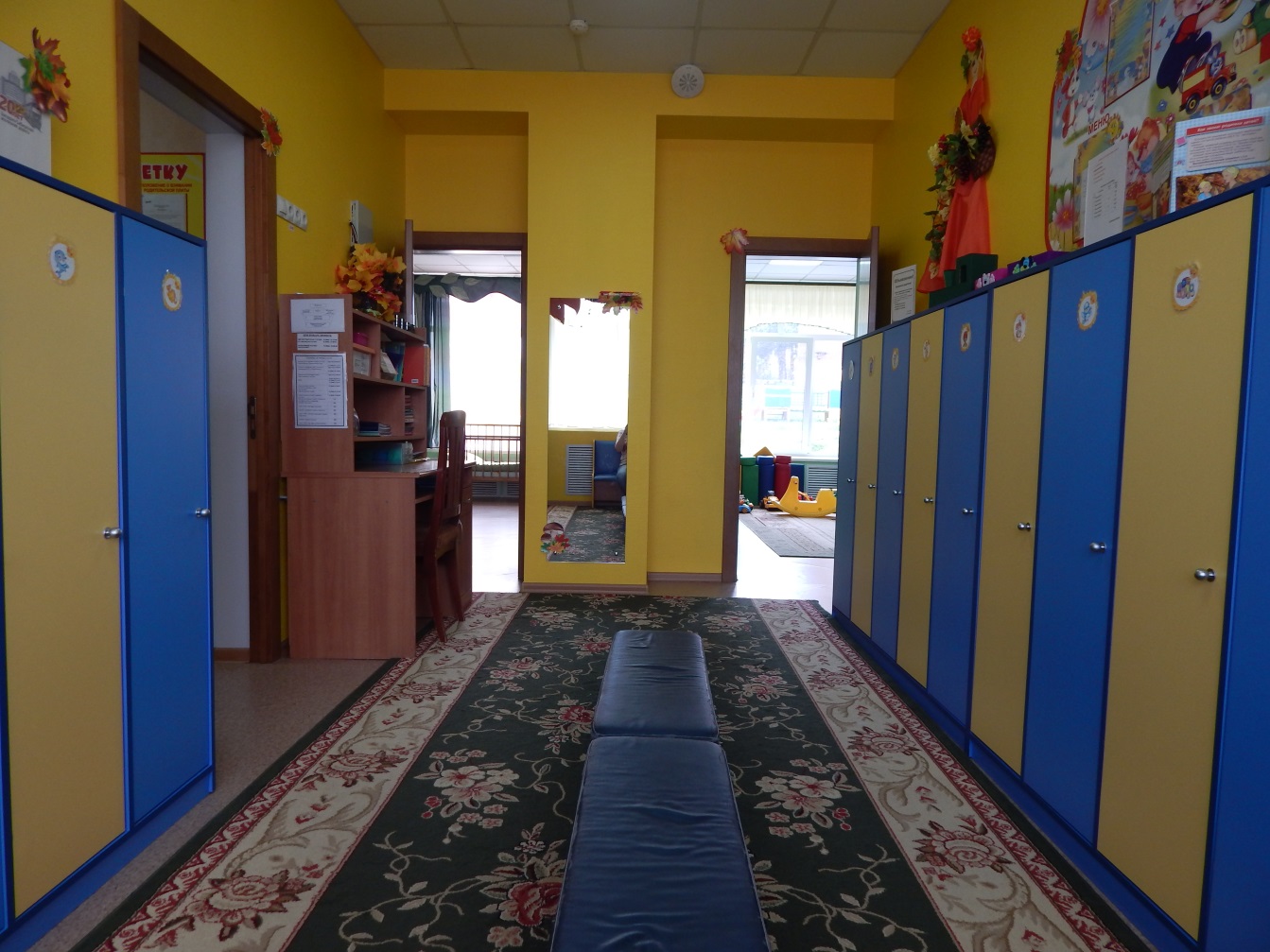 Детский сад № 172 ОАО «РЖД». Приемная, ясельная группа.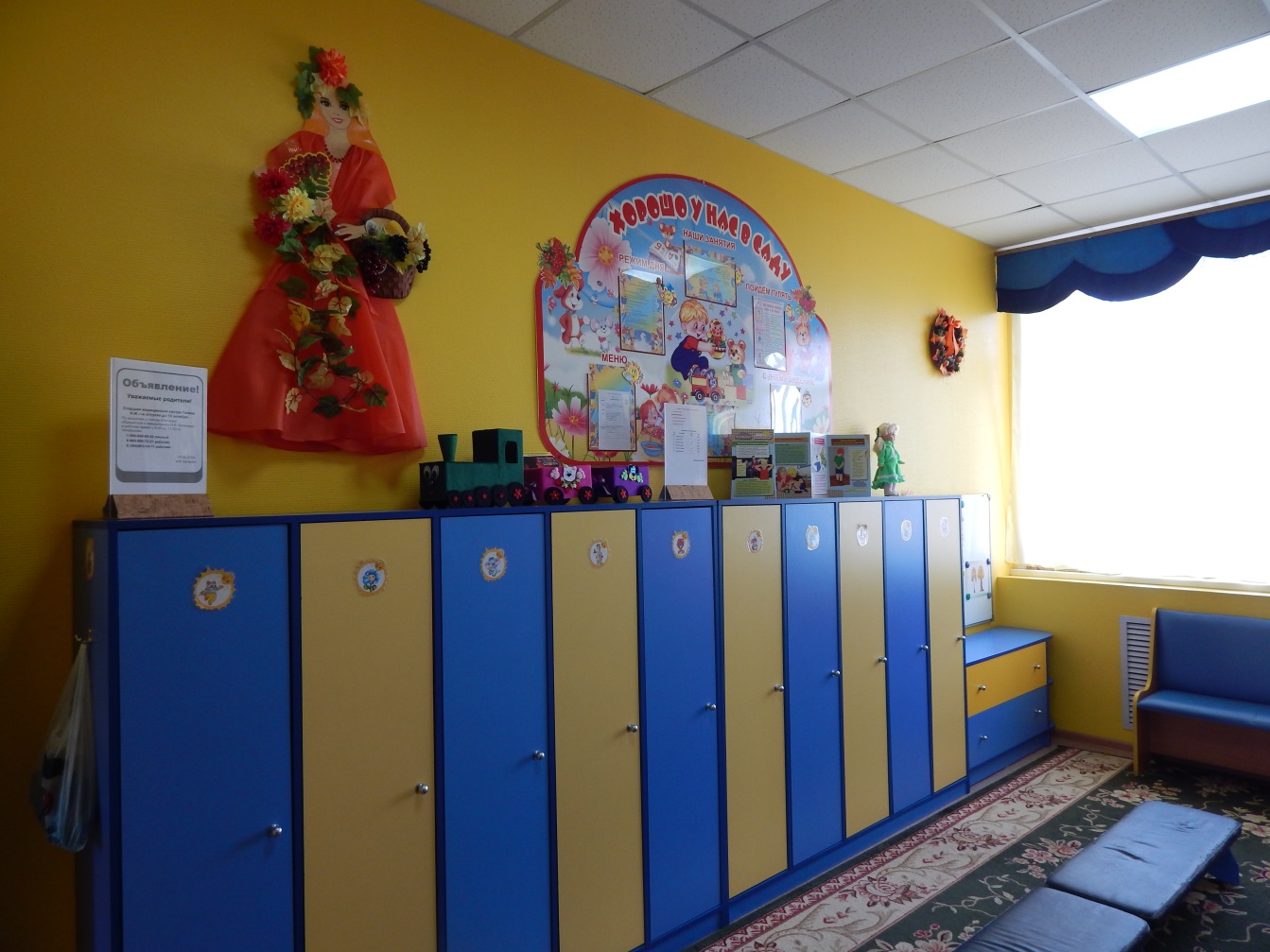 Детский сад № 172 ОАО «РЖД». Приемная, ясельная группа.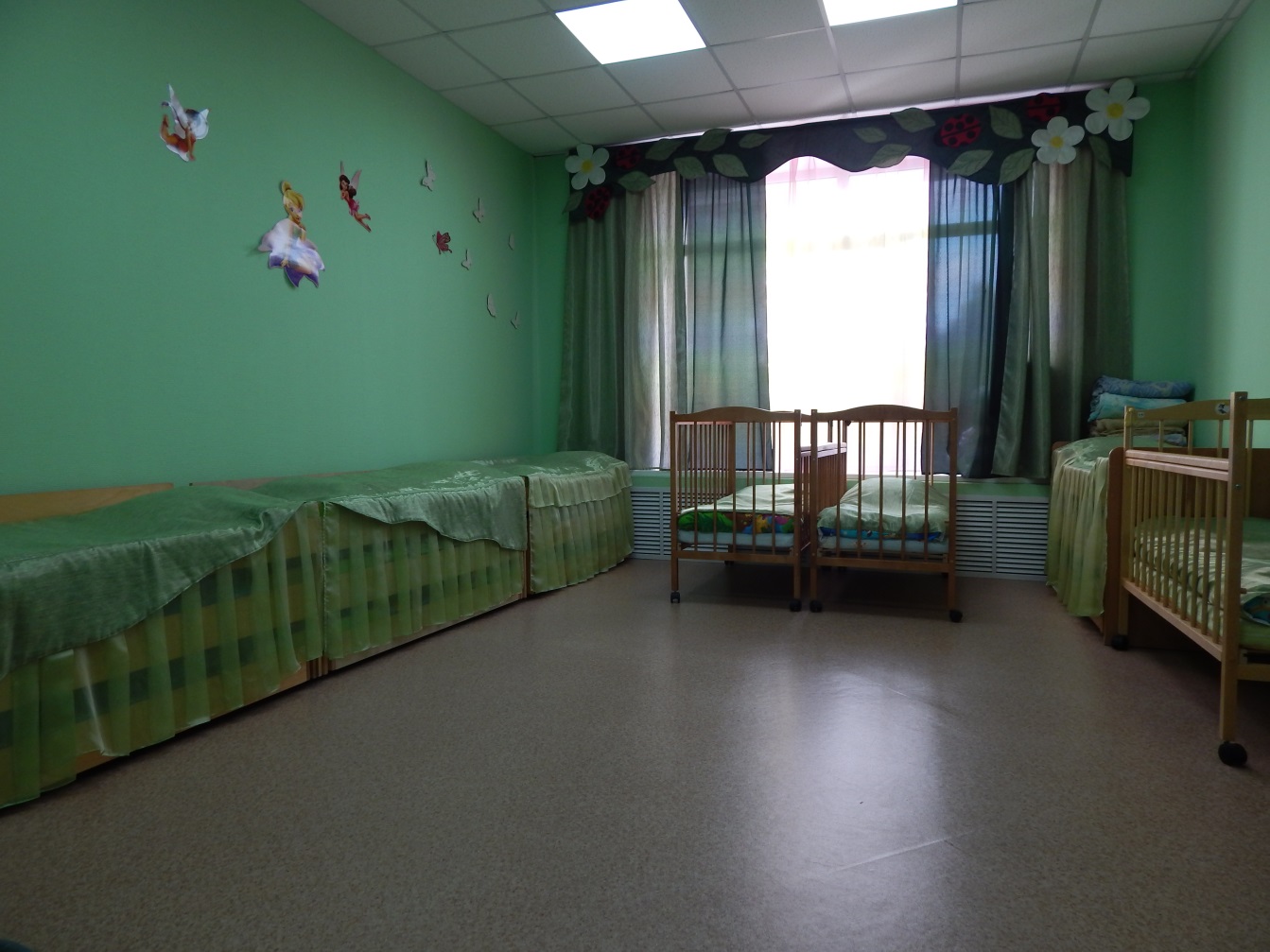 Детский сад № 172 ОАО «РЖД». Спальня, ясельная группа.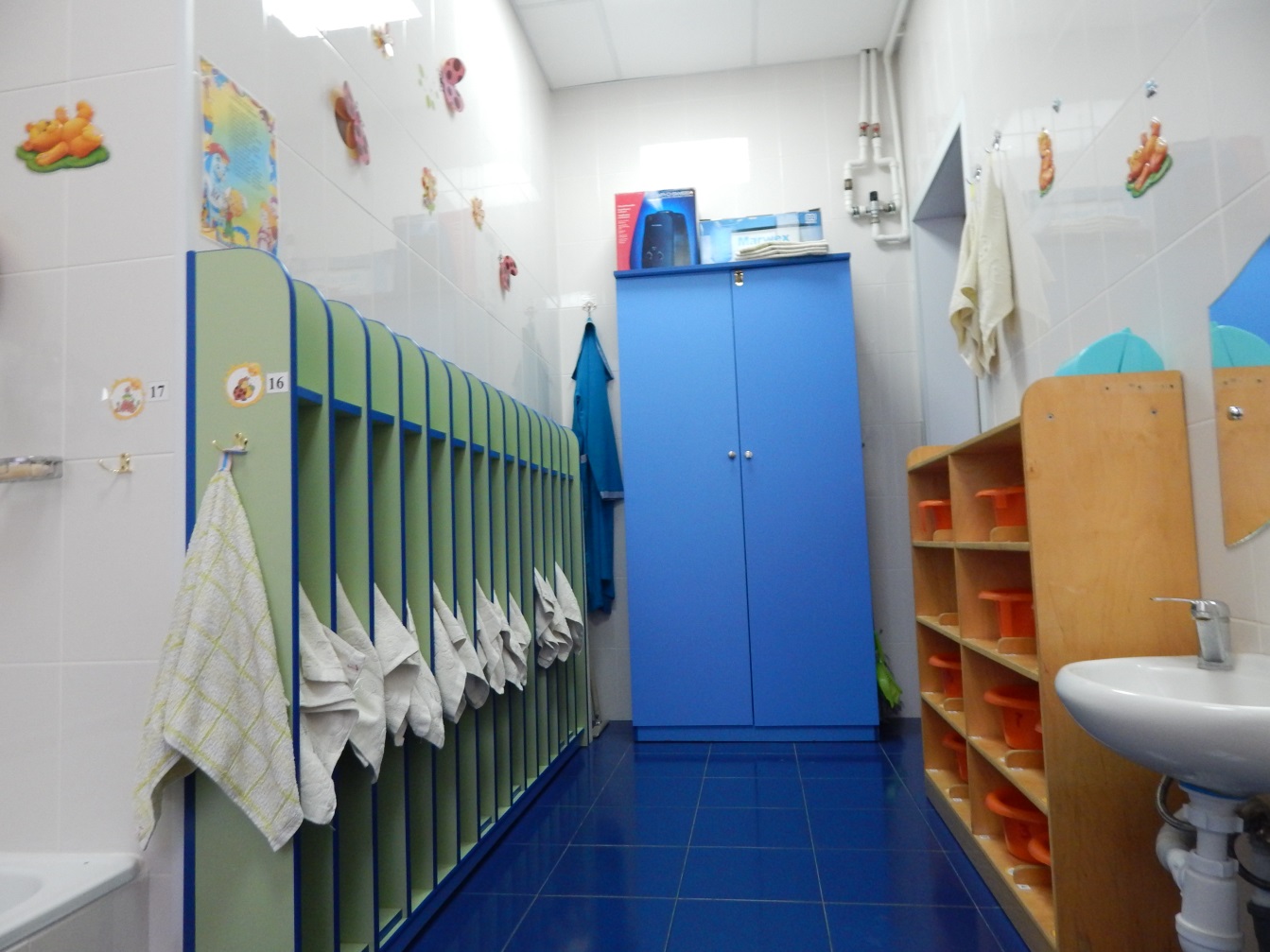 Детский сад № 172 ОАО «РЖД». Умывальная, ясельная группа.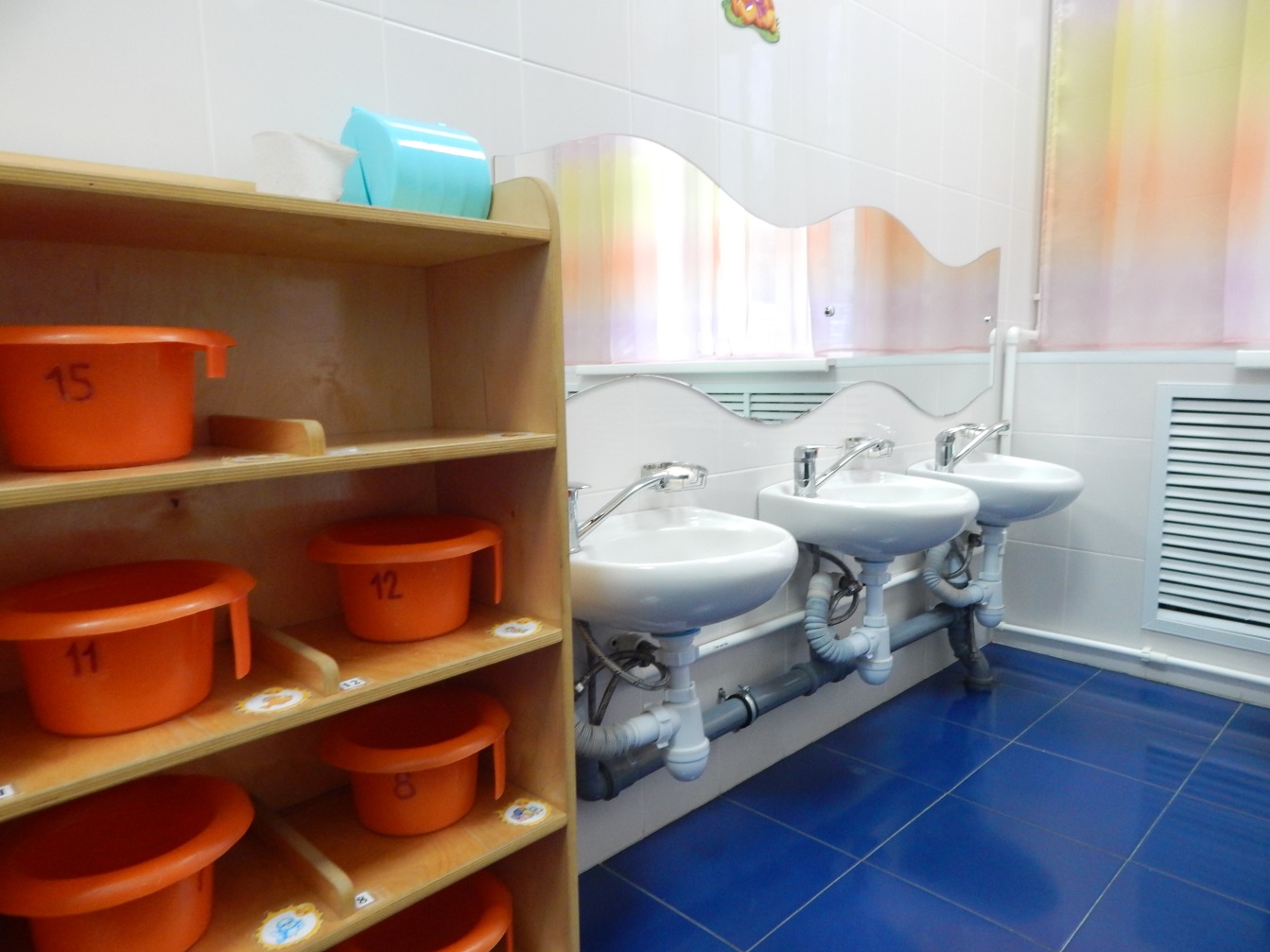 Детский сад № 172 ОАО «РЖД». Умывальная, ясельная группа.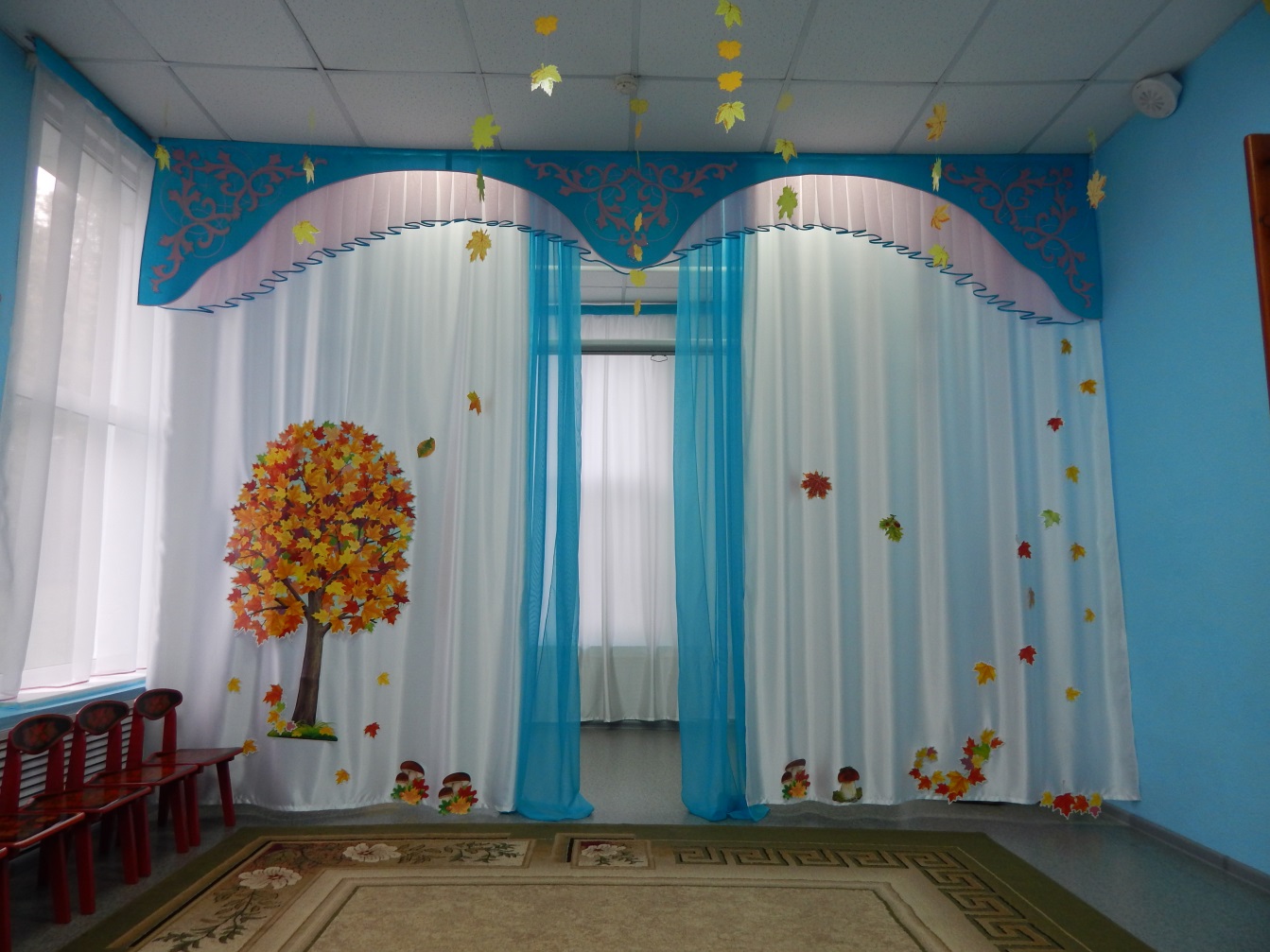 Детский сад № 172 ОАО «РЖД». Музыкально-спортивный зал.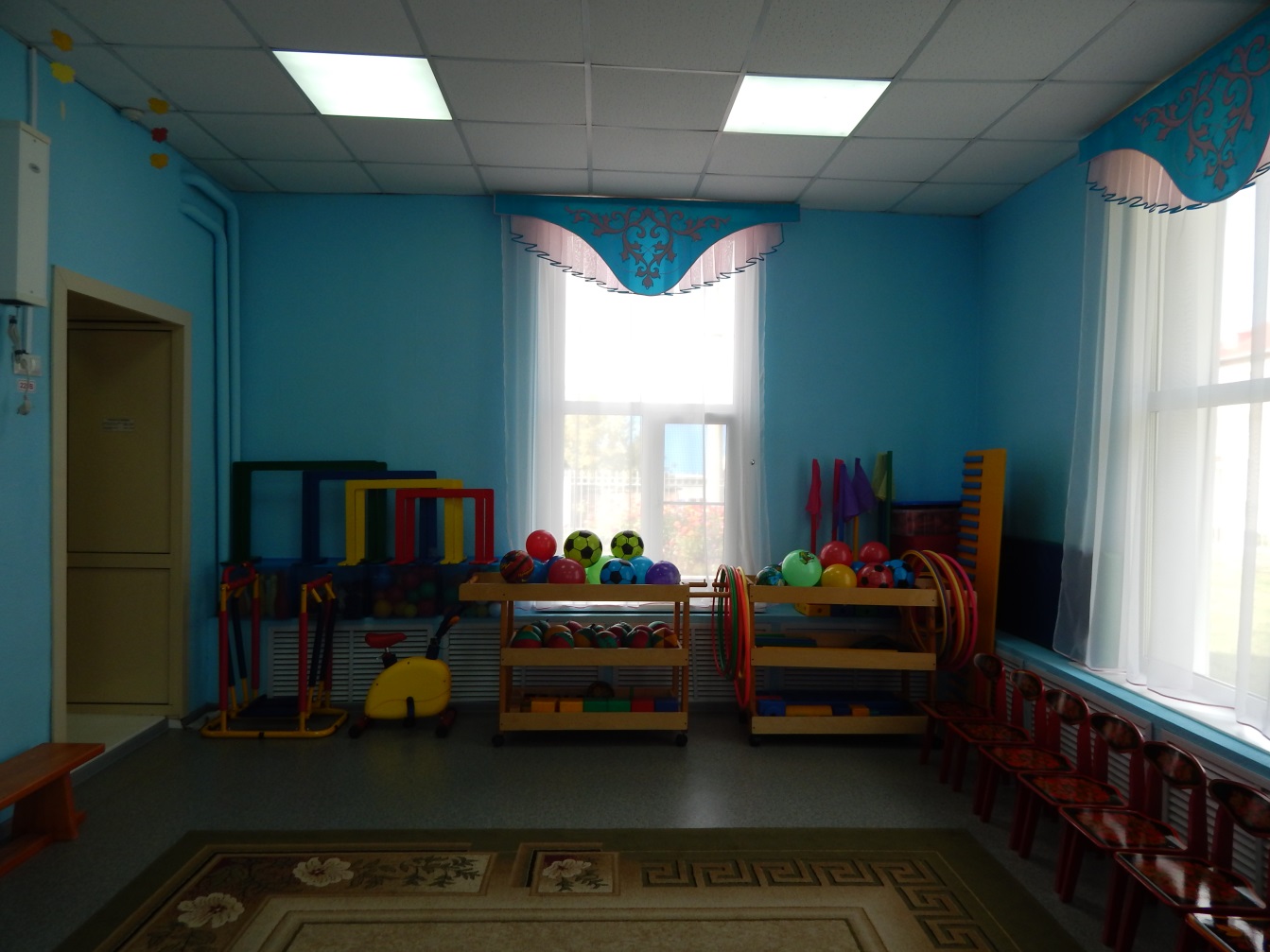 Детский сад № 172 ОАО «РЖД». Музыкально-спортивный зал.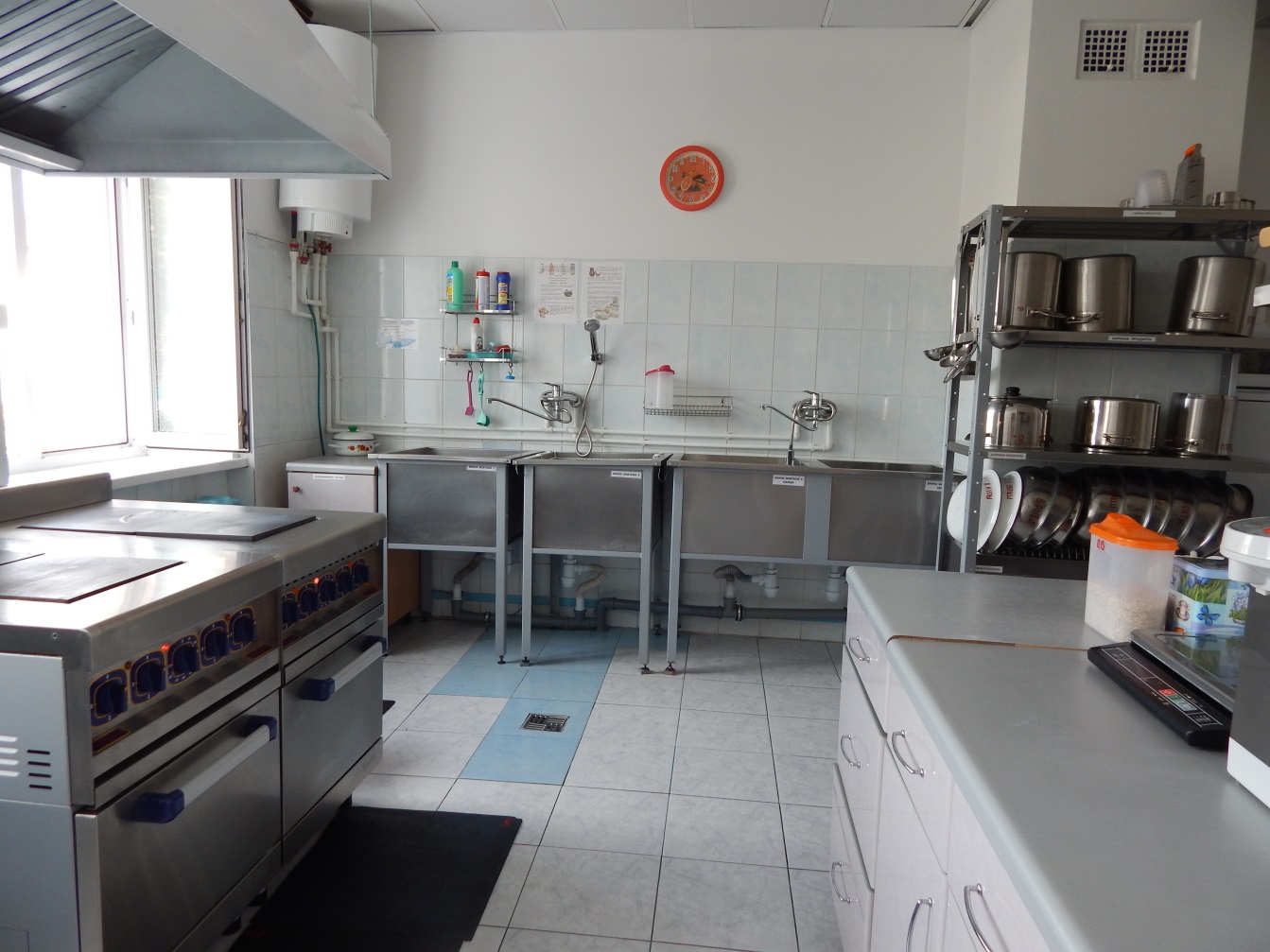 Детский сад № 172 ОАО «РЖД». Пищеблок.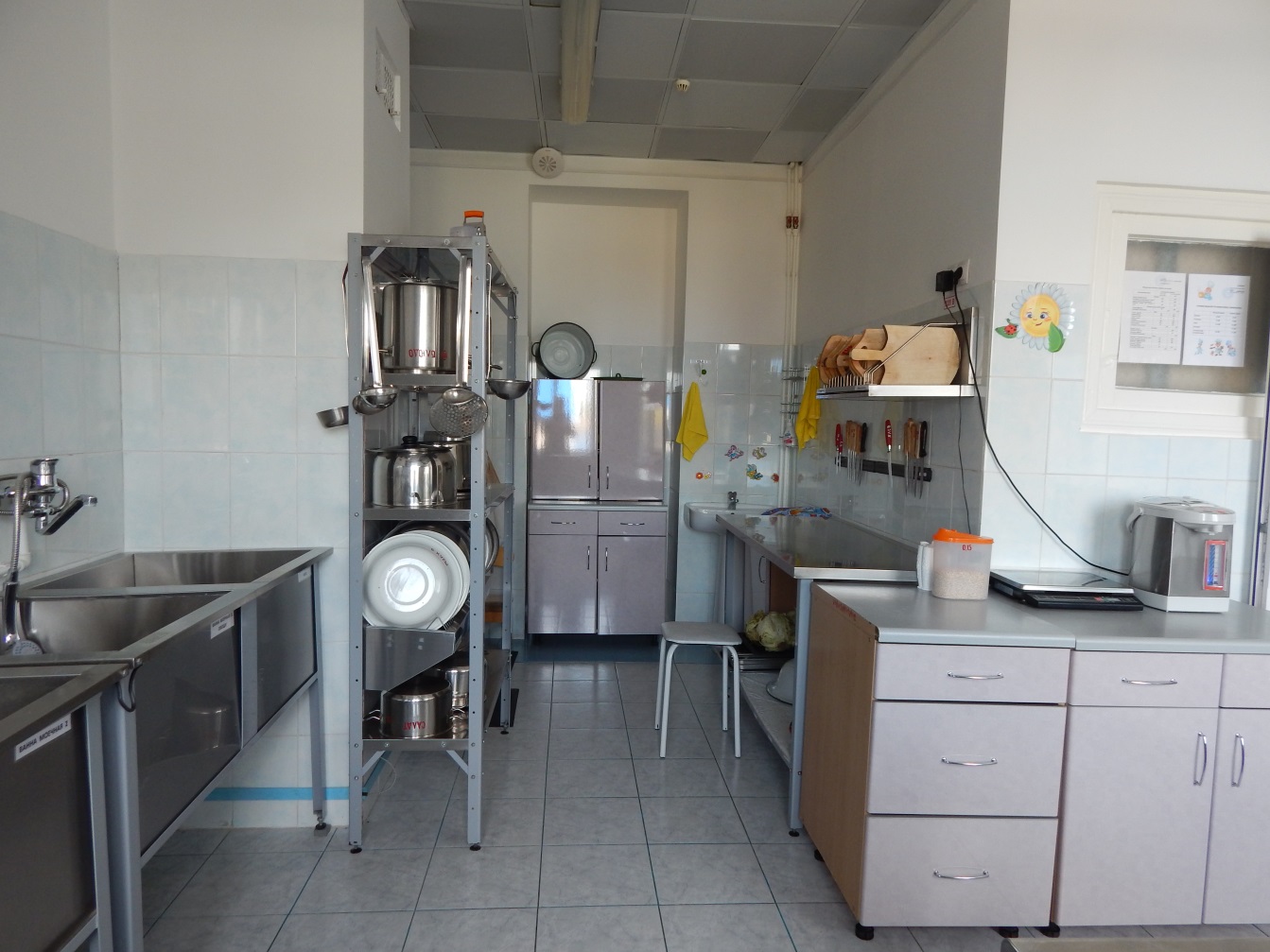 Детский сад № 172 ОАО «РЖД». Пищеблок.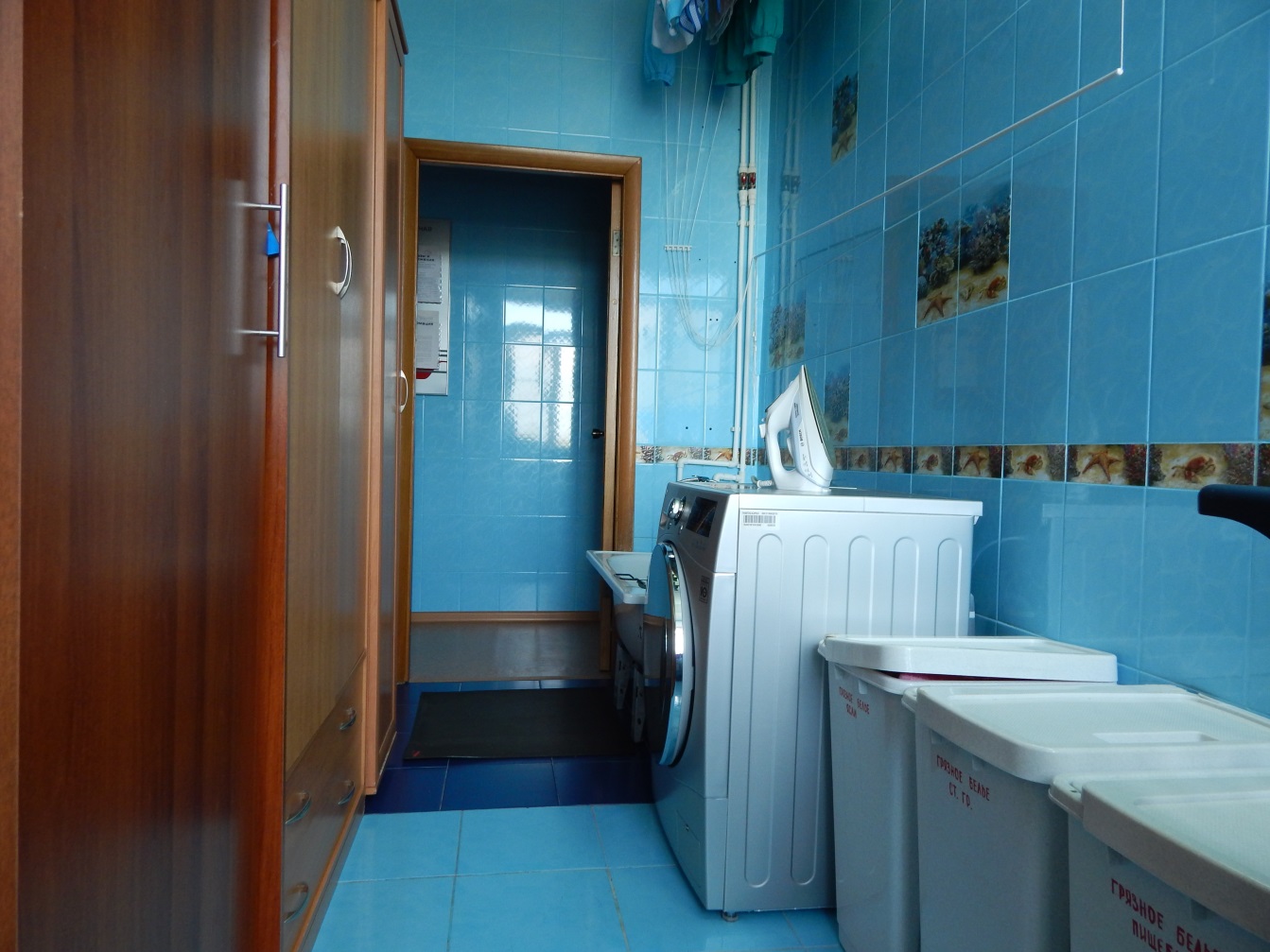 Детский сад № 172 ОАО «РЖД». Прачечная.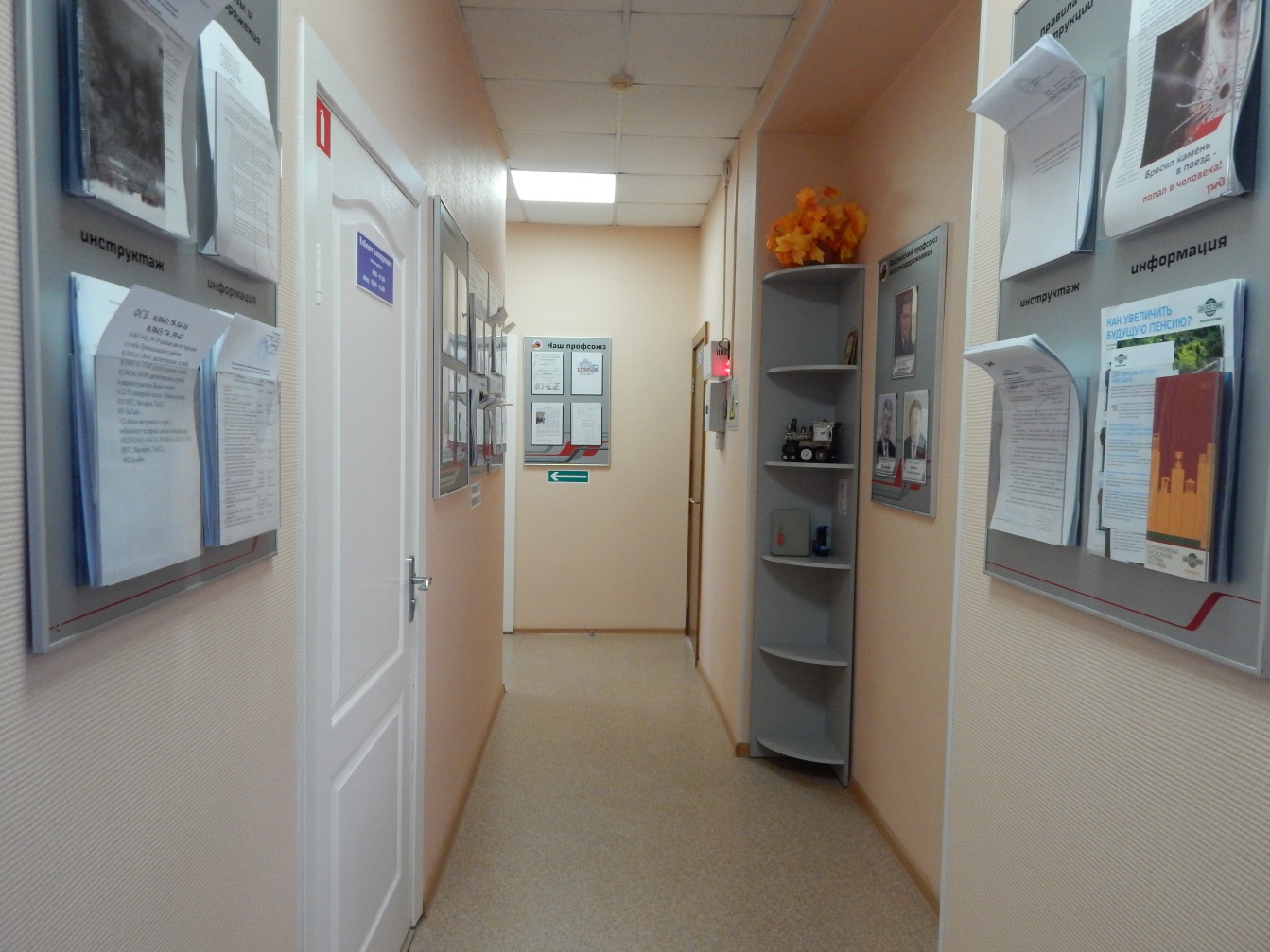 Детский сад № 172 ОАО «РЖД». Коридор.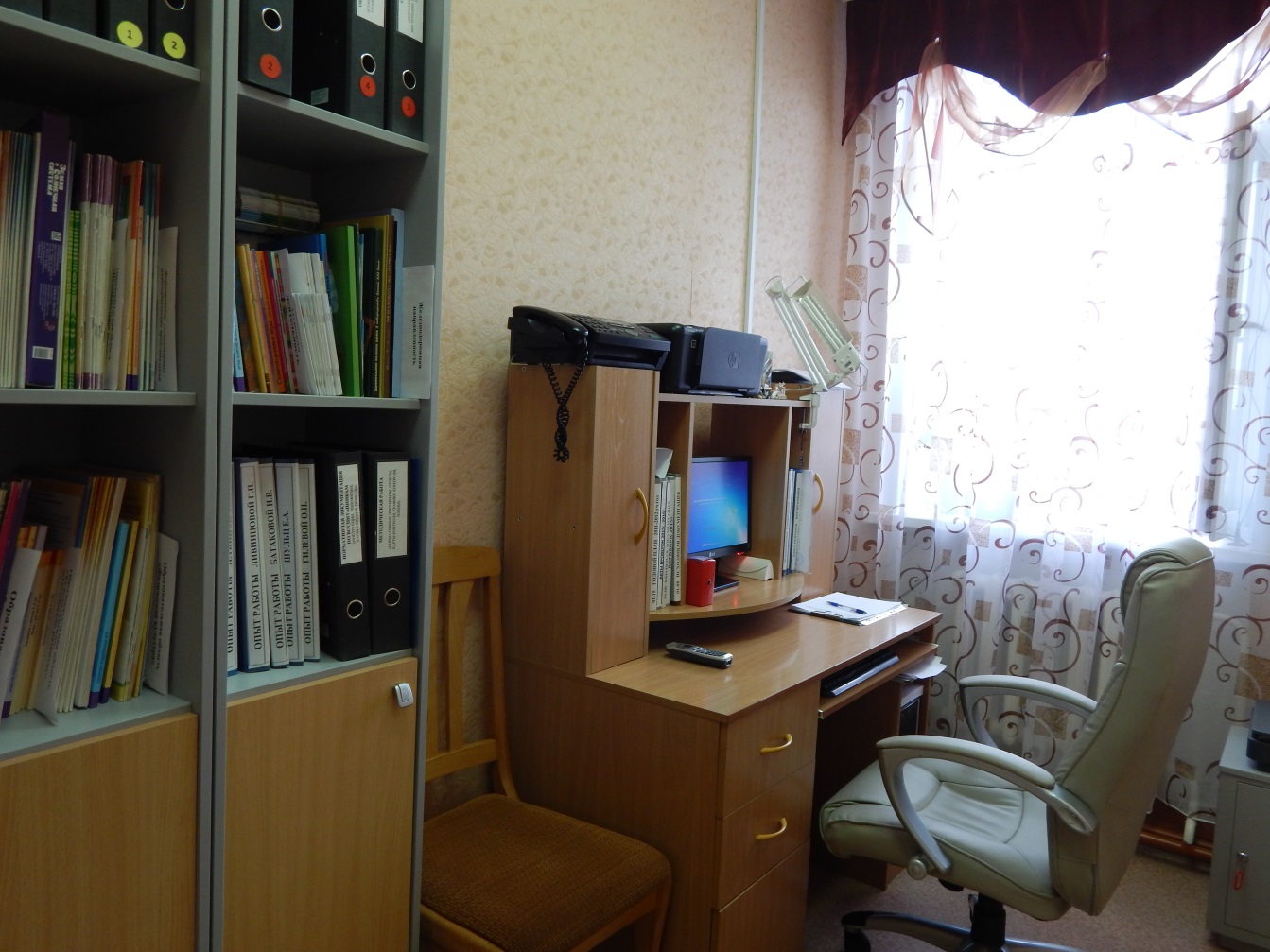 Детский сад № 172 ОАО «РЖД». Кабинет заведующего.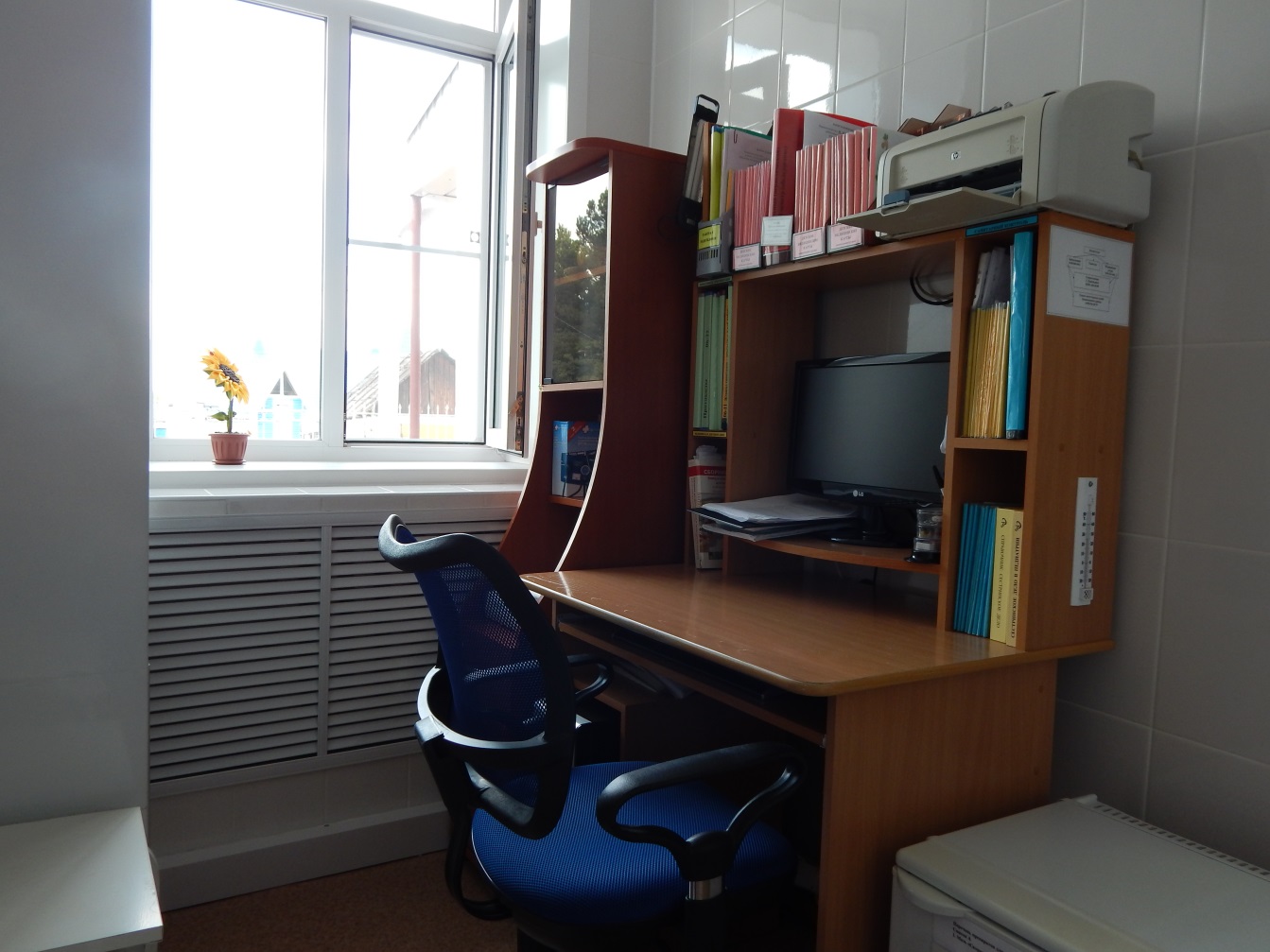 Детский сад № 172 ОАО «РЖД». Медицинский кабинет.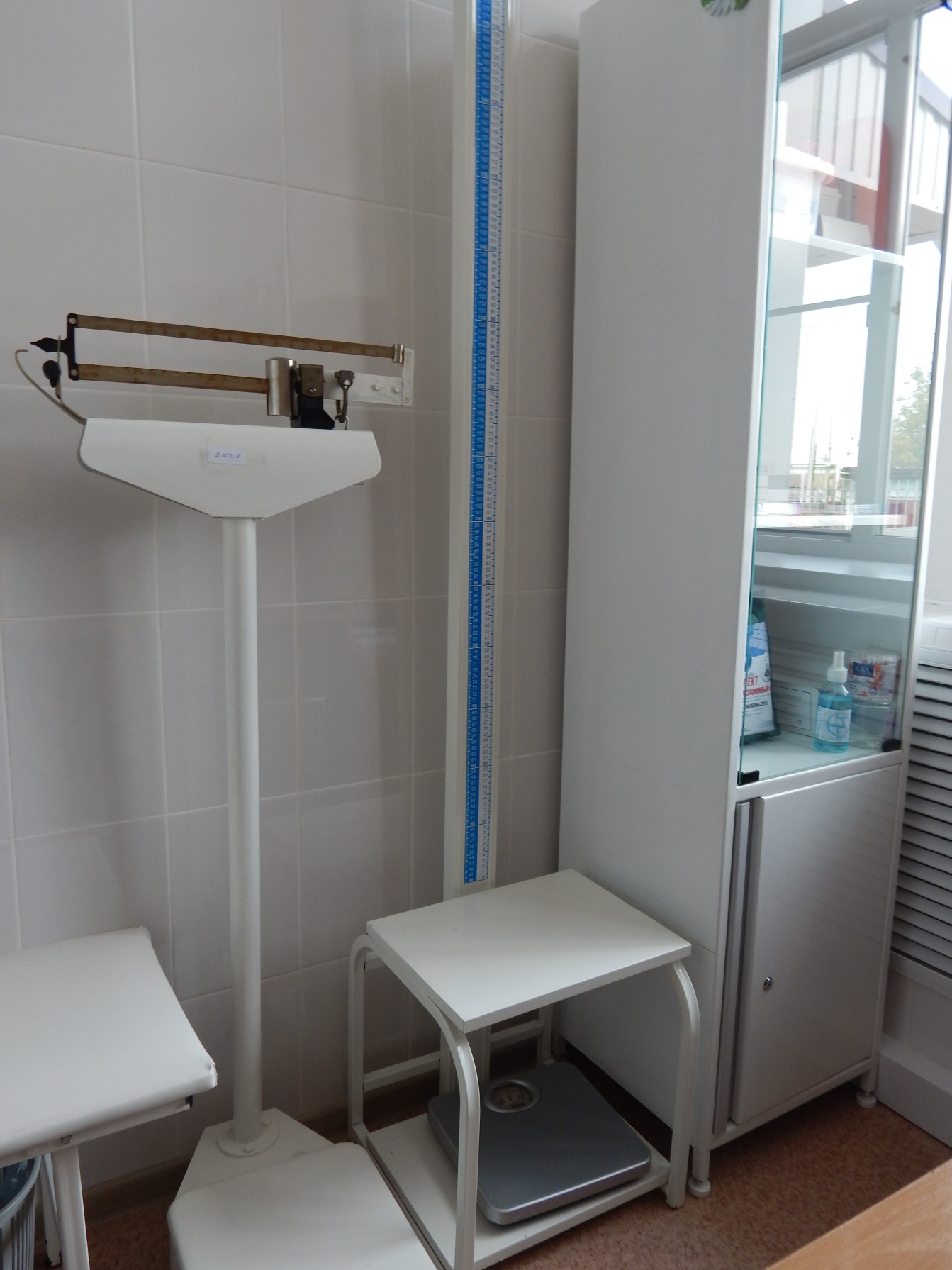 Детский сад № 172 ОАО «РЖД». Медицинский кабинет.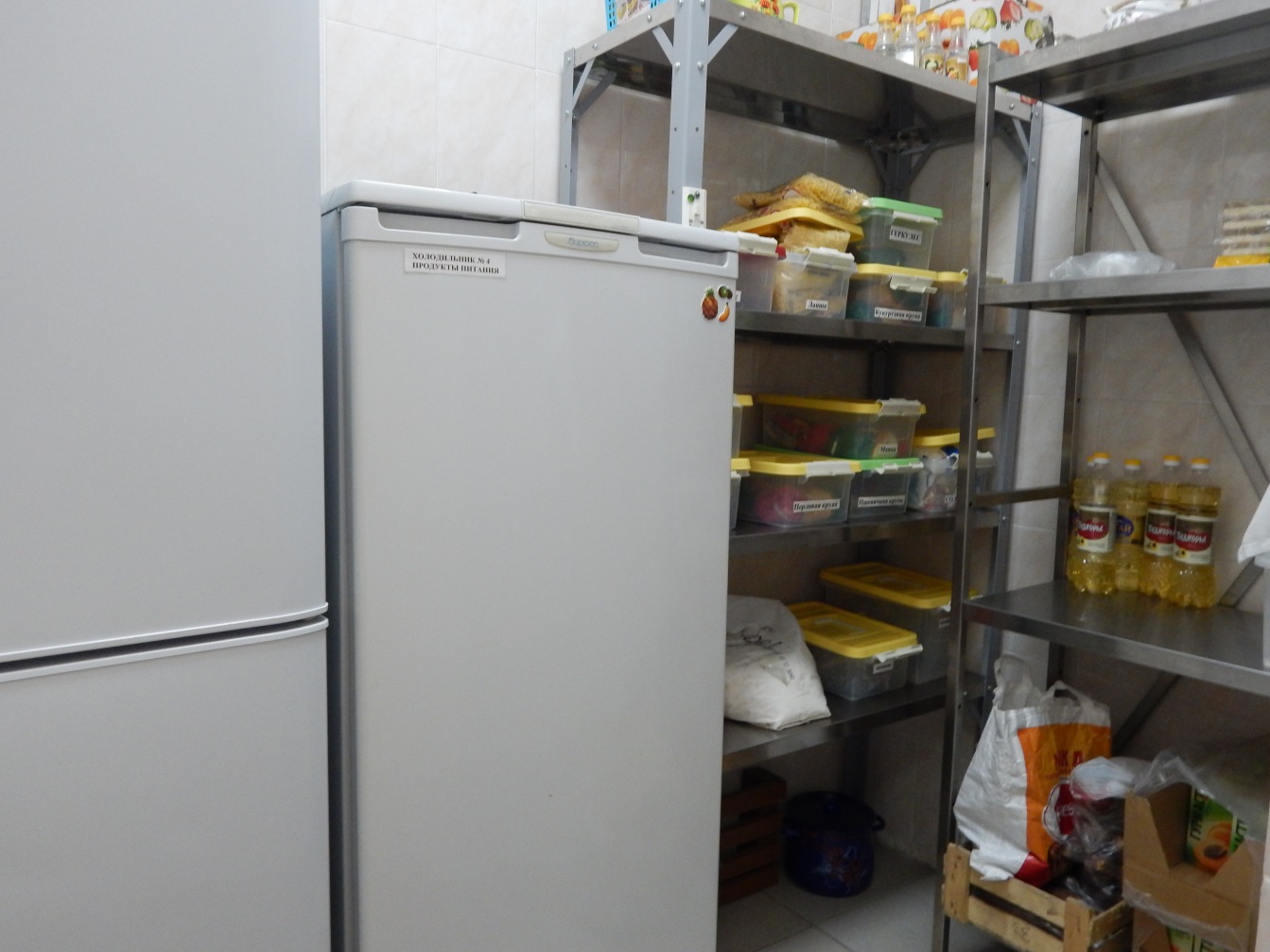 Детский сад № 172 ОАО «РЖД». Продовольственный склад.